Unit 8 Lesson 8: Busquemos a alguien que, busquemos algo queWU Cuál es diferente: Representaciones de 6 (Warm up)Student Task Statement¿Cuál es diferente?A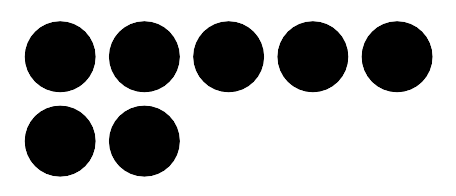 B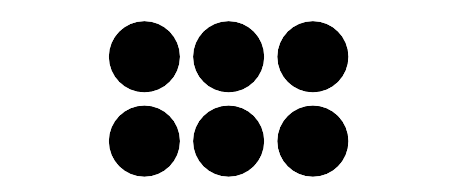 C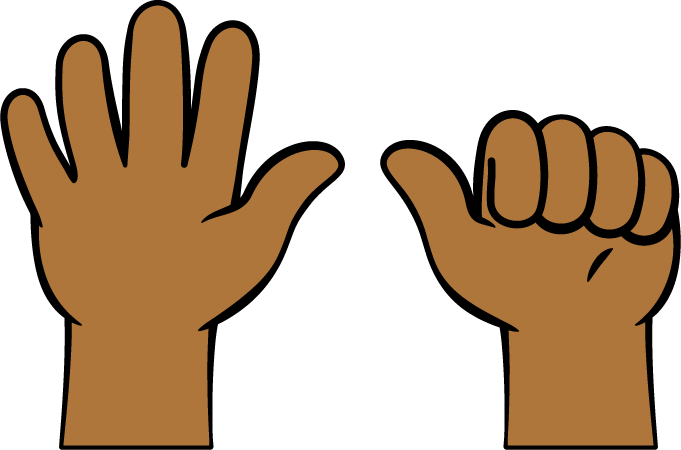 D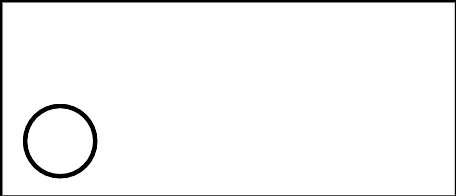 1 Busquemos a alguien queStudent Task Statement2 Busquemos algo queStudent Task StatementBusca algo que puedas contar.Busca 2 objetos que tengan pesos que puedas comparar.Busca algunos objetos que sepas cuántos hay sin tener que contarlos.Busca 5 objetos del mismo tipo.Busca 2 grupos de objetos que formen 10 objetos en total.Busca un grupo de objetos que podrías usar para llenar un tablero de 10.Busca algo que podrías crear usando figuras sólidas.Busca 2 grupos de objetos que tengan números de objetos que puedes comparar.Busca algo que tenga un número.Busca 2 objetos que tengan longitudes que puedas comparar.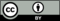 © CC BY 2021 Illustrative Mathematics®